Contrato de registro de equipe na LIGA ANB3X3 2021O presente contrato tem como objetivo FILIAR Á EQUIPE abaixo, na categoria indicada e escolhida, e seus respectivos atletas em lista a seguir, à LIGA ANB3X3 para disputa da Temporada 2021.Só poderão ser inscritos os participantes que apresentarem exame médico ou assinarem o Termo de Responsabilidade da Temporada 2021 (no caso de atletas com idade inferior a 18 anos, será condição obrigatória a autorização dos responsáveis), seguindo modelo exposto no site www.basquete3x3.com.brTodos os atletas filiados e inscritos nos torneios assumem estar aptos à prática de atividade física e autorizam o uso de sua imagem na divulgação da ANB3x3 e seus patrocinadores.Para o nome da equipe na LIGA ANB3X3, recomenda-se utilizar o nome da cidade, bairro ou do estado, para melhor identificação (não sendo obrigatório). Todas as equipes, independente da categoria, deverão ter o nome formado por no máximo 3 palavras e 20 caracteres.O documento deve ser entregue devidamente preenchido com todos os dados dos (as) atletas, em via única, por meio do e-mail esportivo@basquete3x3.com.br, com todos os dados preenchidos e assinatura de todos os envolvidos. A via original deve ser encaminhada a ANB3 após procedimento anterior para dar andamento ao registro da equipe, e as vias originais entregue na 1º etapa da temporada no check-in do evento.Será considerado filiado a LIGA ANB3 a equipe e atletas, após a confirmação do pagamento em sua respectiva categoria, e toda a documentação necessária preenchida, assinada e entregue ao departamento Esportivo.EU, Documento:Responsável da Equipe 					 . por meio dessa solicito o Registro da equipe, e atletas conforme formulário a seguir, para participar da LIGA ANB3x3 – Temporada 2021, e declaro estar ciente e aceito e todas as condições expostas para participar da LIGA ANB3x3 temporada 2021 conforme o REGULAMENTO OFICIAL DA LIGA ANB3X3 – 2021, disponível no site: www.basquete3x3.com.br .OBS: Todos os atletas abaixo devem preencher o formulário também, acessando o link a seguir: https://forms.gle/ioLhSoVS6CK49Vc49 Atenciosamente, ____________________________
                          AssinaturaNome da EQUIPE: Nome da EQUIPE: Nome da EQUIPE: Nome da EQUIPE: Nome da EQUIPE: Endereço: Endereço: Endereço: Endereço: Endereço: Equipe tem Uniforme: ( ) Sim  ( ) NãoEquipe tem Uniforme: ( ) Sim  ( ) NãoCOR:                   Patrocinadores: Patrocinadores: : 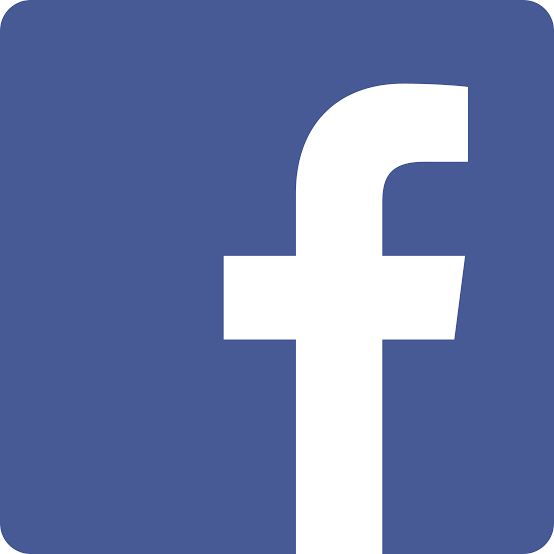 : : : 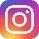 : Categoria:                                           Categoria:                                           Masculino         Feminino Masculino         Feminino CNPJ: Responsável:Responsável:Responsável:Responsável:______________________ ASSINATURAE-mail:E-mail:E-mail:E-mail:______________________ ASSINATURACPF:Tel.Whatss: (    )Tel.Whatss: (    )Tel.Whatss: (    )______________________ ASSINATURATécnico:Técnico:Técnico:Técnico:______________________ ASSINATURAE-mail:E-mail:E-mail:E-mail:______________________ ASSINATURACPF:Tel.Whatss: (    )Tel.Whatss: (    )Tel.Whatss: (    )______________________ ASSINATURAELENCO: Preencher todos os dados, nome completo (atleta) e nome do perfil de registro conforme play.fiba3x3.comELENCO: Preencher todos os dados, nome completo (atleta) e nome do perfil de registro conforme play.fiba3x3.comELENCO: Preencher todos os dados, nome completo (atleta) e nome do perfil de registro conforme play.fiba3x3.comELENCO: Preencher todos os dados, nome completo (atleta) e nome do perfil de registro conforme play.fiba3x3.comAtleta 01:Atleta 01:Atleta 01:Nº camiseta _______________________ ASSINATURAPerfil Play.Fiba3x3:Perfil Play.Fiba3x3:Apelido:Nº camiseta _______________________ ASSINATURAE-mail:E-mail:Nascimento:Nº camiseta _______________________ ASSINATURACPF:RG:Tel.Whatss: (   )Nº camiseta _______________________ ASSINATURAAtleta 02:Atleta 02:Atleta 02:Nº camiseta ______________________ASSINATURAPerfil Play.Fiba3x3:Perfil Play.Fiba3x3:Apelido:Nº camiseta ______________________ASSINATURAE-mail:E-mail:Nascimento:Nº camiseta ______________________ASSINATURACPF:RG:Tel.Whatss: (   )Nº camiseta ______________________ASSINATURAAtleta 03:Atleta 03:Atleta 03:Nº camiseta _______________________ ASSINATURAPerfil Play.Fiba3x3:Perfil Play.Fiba3x3:Apelido:Nº camiseta _______________________ ASSINATURAE-mail:E-mail:Nascimento:Nº camiseta _______________________ ASSINATURACPF:RG:Tel.Whatss: (   )Nº camiseta _______________________ ASSINATURAAtleta 04:Atleta 04:Atleta 04:Nº camiseta _______________________ ASSINATURAPerfil Play.Fiba3x3:Perfil Play.Fiba3x3:Apelido:Nº camiseta _______________________ ASSINATURAE-mail:E-mail:Nascimento:Nº camiseta _______________________ ASSINATURACPF:RG:Tel.Whatss: (   )Nº camiseta _______________________ ASSINATURAAtleta 05:Atleta 05:Atleta 05:Nº camiseta _______________________ ASSINATURAPerfil Play.Fiba3x3:Perfil Play.Fiba3x3:Apelido:Nº camiseta _______________________ ASSINATURAE-mail:E-mail:Nascimento:Nº camiseta _______________________ ASSINATURACPF:RG:Tel.Whatss: (   )Nº camiseta _______________________ ASSINATURAAtleta 06:Atleta 06:Atleta 06:Nº camiseta _______________________ ASSINATURAPerfil Play.Fiba3x3:Perfil Play.Fiba3x3:Apelido:Nº camiseta _______________________ ASSINATURAE-mail:E-mail:Nascimento:Nº camiseta _______________________ ASSINATURACPF:RG:Tel.Whatss: (   )Nº camiseta _______________________ ASSINATURAOs campos abaixo são destinados a trocas e transferênciasOs campos abaixo são destinados a trocas e transferênciasOs campos abaixo são destinados a trocas e transferênciasOs campos abaixo são destinados a trocas e transferênciasAtleta 07:Atleta 07:Atleta 07:Nº camiseta _______________________ ASSINATURAPerfil Play.Fiba3x3:Perfil Play.Fiba3x3:Apelido:Nº camiseta _______________________ ASSINATURAE-mail:E-mail:Nascimento:Nº camiseta _______________________ ASSINATURACPF:RG:Tel.Whatss: (   )Nº camiseta _______________________ ASSINATURAAtleta 08:Atleta 08:Atleta 08:Nº camiseta _______________________ ASSINATURAPerfil Play.Fiba3x3:Perfil Play.Fiba3x3:Apelido:Nº camiseta _______________________ ASSINATURAE-mail:E-mail:Nascimento:Nº camiseta _______________________ ASSINATURACPF:RG:Tel.Whatss: (   )Nº camiseta _______________________ ASSINATURA